Publicado en Catalunya el 22/02/2013 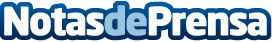 Declaración de Esquerra Socialista de Catalunya por la RepúblicaLa corriente interna del Partit dels Socialistas de Catalunya -Esquerra Socialista de Catalunya- PSC- se posiciona a favor de las declaraciones de Pere Navarro por la abdicación del rey como principio de la abertura de un proceso democrático que nos conduzca hacia la III RepúblicaDatos de contacto:Pau SanromanNota de prensa publicada en: https://www.notasdeprensa.es/declaracin-de-esquerra-socialista-de-catalunya-por-la-repblica Categorias: Cataluña http://www.notasdeprensa.es